В помощь родителям.Играть и заниматься с ребенком можно не только за столом дома, но и по пути домой из детского сада. Уважаемые родители, предлагаю варианты игр, благодаря которым, дорога из детского сада превратится в познавательное, увлекательное, интересное путешествие, как для Вас, так и для вашего ребёнка.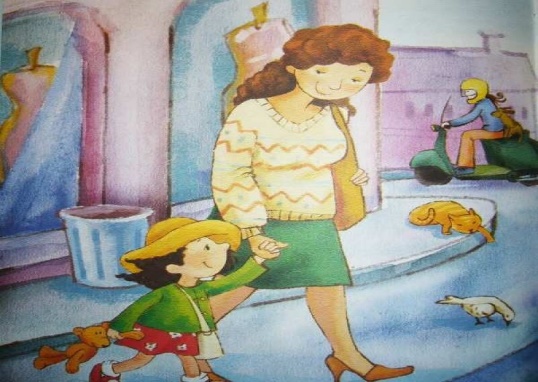 «Математические игры по дороге домой»                 «Ниже - выше».Игра направлена на формирование у ребенка представлений о величине предметов. Например: «Покажи мне самый высокий дом, а теперь покажи дом, который ниже». Можно выбрать любые другие предметы — деревья, скамейки, кусты, заборы и т. д. 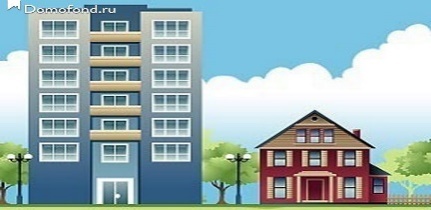 «Цвета».Игра развивает логическое мышление, наблюдательность. Предложите ребёнку назвать предметы, которые он видит вокруг себя, красного цвета, затем зелёного и так далее.«Посчитаем вместе»Игра развивает логическое мышление. В непринужденной форме у ребенка формируются навыки счета. Вы можете вместе с ребенком посчитать машины, дома, деревья. Можно считать вместе, можно предложить ребенку самостоятельно посчитать, можно считать по очереди. Главное, чтобы это было весело и интересно. 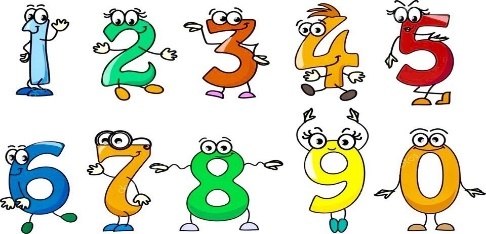 «Геометрические фигуры».Игра направлена на формировании у ребёнка представлений о геометрических фигурах. Предложите ребёнку назвать предметы, которые он знает, круглой формы, затем треугольной и так далее. 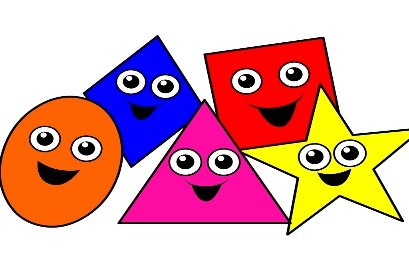 «Назови лишнее слово».Данная игра поможет развить у ребенка математические представления. Взрослый называет слова и предлагает ребенку назвать «лишнее» слово, а затем объяснить, почему это слово «лишнее». Например: 1. Мяч, кубик, солнце, обруч. (Лишнее слово – кубик, потому что он квадратной формы, а все остальные предметы круглой формы). 2. Вишня, огурец, помидор, клубника. (Лишнее слово – огурец, потому что он зелёного цвета, а все остальные – красного).«Сколько у кого»Спрашиваем о постоянном количестве предметов, деталей, частей: сколько лапу кошки? колес у машины? пальцев на руке у человека и т.д..«Что слева, что справа»Дети очень любят играть в эту игру по очереди.  Начинает взрослый: «Я иду и вижу с левой стороны ..., а с правой - ....». Игры на развитие памяти и внимания:«Маленький фантазёр»Предложите ребенку посмотреть на облака и придумать, на что они похожи. Возможно, это будет собачка или кошечка, а может жираф с длинной шеей. Только важно помнить, что и вы должны активно принимать участие в этой игре. Фантазируйте вместе с малышом. 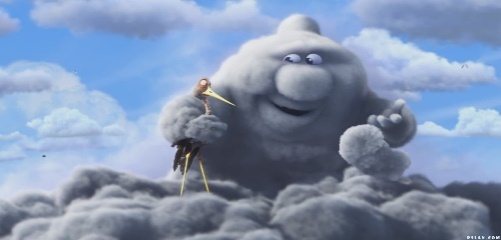 «Отгадай слово»Предложите малышу отгадать слово, которое вы задумали, пользуясь подсказками. Например: Кирпичный, высокий, многоэтажный (дом). Едет, имеет четыре колеса, возит пассажиров (автобус). Летает, имеет крылья, чирикает (птица).«Отгадай предмет по названию его частей»Кузов, кабина, колеса, руль, фары, дверцы (грузовик).Ствол, ветки, сучья, листья, кора, корни (дерево).Палуба, каюта, якорь, корма, нос (корабль).Крылья, кабина, хвост, мотор (самолет).Глаза, лоб, нос, рот, брови, щеки (лицо).Игры по развитию речи«Какой? Какая? Какое? Какие?»Задайте ребенку вопрос: «Каким бывает мяч, совочек (любой хорошо знакомый ребенку предмет) ?Предложите подобрать подходящие к предмету свойства: Например:Мяч бывает большим или маленьким, красным или синим, пластмассовым или резиновым;Белка – (пушистая, рыжая, шустрая, большая, маленькая, проворная, торопливая);Дом - (деревянный, каменный, высокий, низкий, двухэтажный, пустой, старый, новый,кирпичный);Облака - (пушистые, лёгкие, белые, воздушные, высокие, красивые)«Доскажи словечко»	Вы начинаете фразу, а ребенок заканчивает ее.Например:Ворона каркает, а воробей…(чирикает);Сова летает, а заяц...(прыгает);У коровы теленок, а у лошади...(жеребенок);Лиса живет в норе, а белка... (в дупле).«Кто, что делает?»	Задача ребенка придумать как можно больше глаголов к существительному.Например, что можно сказать о кошке, что она делает:Кошка- мяукает, бежит, прыгает, шипит;Машина -едет, гудит, везет грузы;Самолёт - летит, гудит, взлетает, садится, поднимается;Снеге - падает, кружится, идёт, блестит, скрипит, ложится, тает, переливается;Собака - лает, грызёт, виляет хвостом, спит, охраняет, бегает, ходит, прыгает, скулит;Солнце - светит, греет, восходит, заходит, печёт, сияет. «Бывает – не бывает»Предложите ребенку подтвердить правильность высказывания словами «бывает» или «не бывает». Например, Летом падает снег;Человек выше собаки;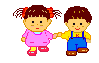 Воробей – это не птица;Кошка умеет летать. Время, проведенное с пользой, доставит Вам и вашему ребенку удовольствие, а дорога из детского сада домой покажется короткой и приятной.